First Grade2 Boxes of crayons, 24 count24 #2 yellow pencils (sharpened, plain yellow)4 Large glue sticks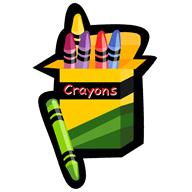 1 Bottle of liquid school glue 4oz.2 Large pink erasers1 Pair scissors, Fiskars recommended1 Book bag2 Boxes of tissues 1 4-pack/large Expo dry erase markers1 Pack of Crayola washable markers4 Plastic folders with pockets (1 red, 1 green, 1 blue & 1 purple) 3 Composition notebooks 1 Small plastic supply box1 Old sock for dry erase board or small dry eraser1 Set of headphones (small jack: No Beats or ear buds)Girls Only: 1 Bottle of hand sanitizer & 1 roll paper towelsBoys Only: 1 Gallon size box of plastic bags & 1 container of Clorox wipesPlease put your child’s name on: crayon box, large erasers, book bag, plastic supply box, folders and notebooks.